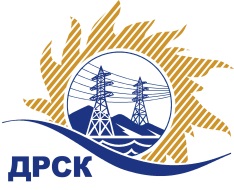 Акционерное Общество«Дальневосточная распределительная сетевая  компания»07.10.2016 г.   							                    № 752/УКСУведомление № 1 о внесение измененийв  Извещение и Документацию о закупке Организатор (Заказчик) закупочной процедуры – АО «Дальневосточная распределительная сетевая компания» (далее – АО «ДРСК») (Почтовый адрес: 675000, Амурская обл., г. Благовещенск, ул. Шевченко, 28, тел. 8 (4162) 397-208)Способ и предмет закупки: открытый электронный запрос Цен: Разработка ПСД для выполнения мероприятий по технологическому присоединению заявителей к электрическим сетям 10/0,4 кВ для СП "ЦЭС" филиала АО «ДРСК» - «Амурские электрические сети», закупка № 2153.Извещение опубликованного на сайте в информационно-телекоммуникационной сети «Интернет» www.zakupki.gov.ru (далее — «официальный сайт») от 27.09.2016 под № 31604138543Внесены следующие изменения в  Извещение и Документацию о закупке:Пункт 10 Извещения читать в следующей редакции: «Срок предоставления Документации о закупке: с 27.10.2016 по 13.10.2016.».Пункт 14 Извещения читать в следующей редакции: «Сведения о дате начала и окончания приема заявок, месте и порядке их представления Участниками: Дата начала подачи заявок на участие в закупке: «27» октября 2016 года.  Дата окончания приема заявок на участие в закупке: 10:00 часов местного (Благовещенского) времени (04:00 часов Московского времени) «13» октября 2016 года по адресу - www.b2b-energo.ru»Пункт 16 Извещения читать в следующей редакции: «Дата, время и место вскрытия конвертов с заявками на участие в закупке: 10:00 часов местного (Благовещенского) времени (04:00 часов Московского времени) «14» октября 2016 года по адресу - www.b2b-energo.ru».Пункт 17 Извещения читать в следующей редакции: «Дата, время и место рассмотрения заявок и подведения итогов закупки. Предполагается, что рассмотрения заявок и подведение итогов  закупки будет осуществлено в АО «ДРСК»  в срок до 17:00 часов (Благовещенского) времени до 28.10.2016 г. Организатор вправе, при необходимости, изменить данный срок».Пункт 3.2.17 Документации читать в следующей редакции: «Срок окончания приема заявок на участие в закупке: 10:00 часов местного (Благовещенского) времени (04:00 часа Московского времени) «13» октября 2016 года. По адресу - www.b2b-energo.ru. (далее - ЭТП).»Пункт 3.2.18 Документации читать в следующей редакции: «Дата и время вскрытия конвертов с заявками на участие в закупке: 10:00 часов местного (Благовещенского) времени (04:00 часа Московского времени) «14» октября 2016 года. По адресу - www.b2b-energo.ru. (далее - ЭТП)».Пункт 3.2.19 Документации читать в следующей редакции: «Предоставление разъяснений осуществляется в соответствии с порядком, установленном в пункте 2.1.7Дата начала предоставления разъяснений:  «27» сентября 2016 г.Дата окончания предоставления разъяснений: «10» октября 2016 г. (за 3 календарных дня до истечения срока приема заявок)».Пункт 3.2.20 Документации читать в следующей редакции: «Предполагается, что подведение итогов  закупки будет осуществлено в срок до 17:00 (Благовещенского) времени  до 28.10.2016 г по адресу 675000, Благовещенск, ул. Шевченко, 28, каб. 244. Организатор вправе, при необходимости, изменить данный срок»Все остальные условия Извещения и Документации о закупке остаются без изменения.Ответственный секретарь Закупочной           комиссии 2 уровня АО «ДРСК»                                                                       М.Г. ЕлисееваИсп. Коротаева Т.В. тел.(416-2) 397-205okzt7@drsk.ru